Краткий отчетОрнитологическая экспедиция учащихся на острова Ладожского озераСроки: 3 июня - 10 июня 2014 годаСостав экспедиции: 14 учащихся ГБОУ школа №359, 2 руководителяМаршрут: СПб - г. Приозерск (электричка) - т.б. Красны треугольник (автобус) - остр. Слитный - близлежащие острова (радиально) - остр. Слитный - т.б. Красный треугольник (автобус) - г. Приозерск - СПб (электричка)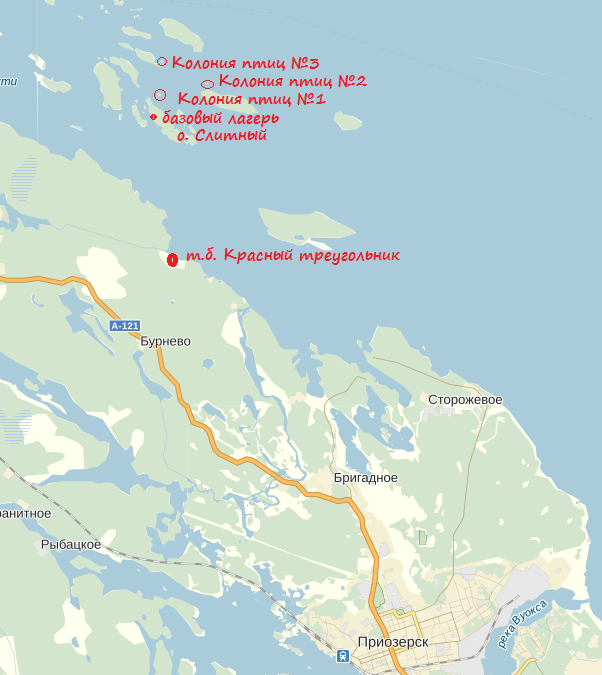 Цели и задачи мероприятияНаблюдение и изучение природы родного края. Наблюдение за поведением птиц в репродуктивный период. Исследования островов с целью обнаружения гнездящихся птиц. Мониторинг колоний чаек и крачек. Сбор материала для написания исследовательских работ. Отработка техники водного туризма.Актуальность    Ладожское озеро -  самое крупное пресноводное озеро в Европе, расположено на северо-западе Европейской части Российской Федерации, служит местом размножения многим видам птиц. Находясь в зоне легкой транспортной доступности и сочетая в себе огромное биоразнообразие, краеведческие и этнографические объекты исследования, является наилучшим объектом для посещения детских краеведческих групп.     Группа была сформирована из учащихся ГБОУ № 359, занимающихся в течение года в секции «Краеведение и основы туризма», в рамках которой осуществлялась подготовка к экспедиции.     В течение учебного года была собрана информация о районе проведения экспедиции. Проанализировав отчеты и картографический материал, мы определили маршрут путешествия и перечень тех объектов, которые хотели бы увидеть и описать.Итоги:1. Отработка техники водного туризма:Фото 1: сбор байдарок:      Фото 2: соревнования на управление байдарками: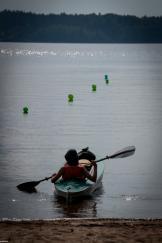 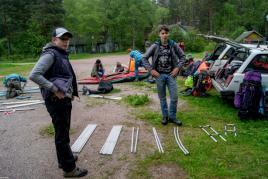 2. Отработка постановки биологического эксперимента в полевых условиях:Фото 3: Эксперимент с Ложноконской Пиявкой (Haemopsis sanguisuga) - подтверждено, что как животное, способное переползать из одного высыхающего водоема в другой, она действительно ползет к воде.Фото 4, 5: Эксперимент с Руче́йником (Trichoptera) - подтверждено, что строительный материал домика подбирается с целью маскировки на грунте.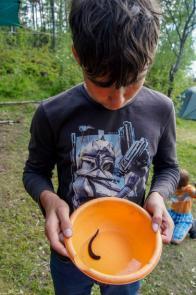    без домика                          домик из веточек
3. Изучение приемов работы с радиостанцией в полевых условиях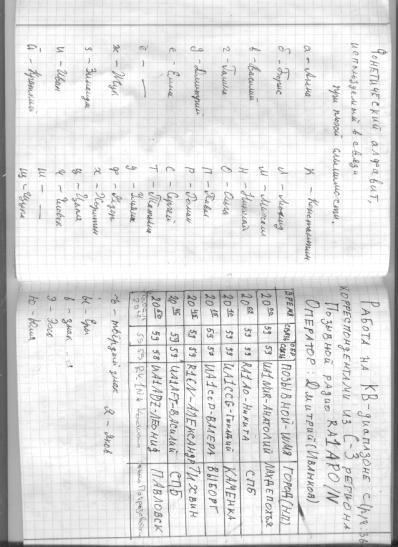 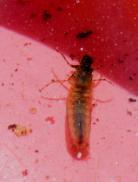 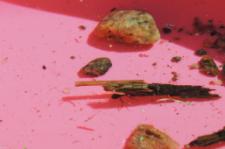 Фото 6: Полевая радиостанция за работой      Фото 7: Страница из дневника                                                                                               работы полевой радиостанции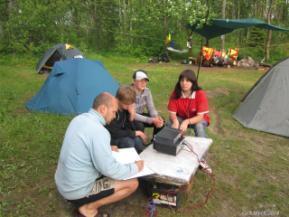 4. Экологическая акция по очистки острова Слитный и прилегающей акватории от мусора и старых сетей.Фото 8: Кучи мусора на стоянках, разобранные нами           Фото 9: результат                 сбора запутавшихся сетей                                                                                     по берегам острова.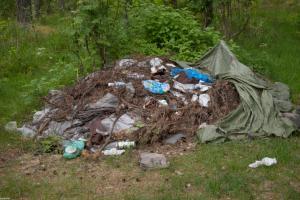 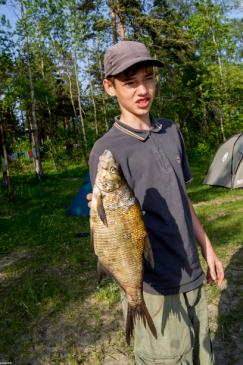 5. Изучение биоразнообразия природы Фото10, 11, 12: Страницы из полевого дневника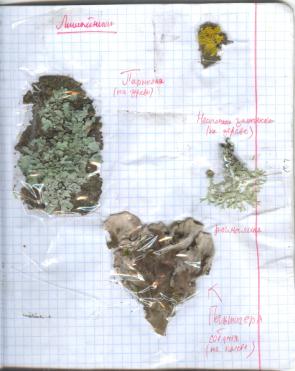 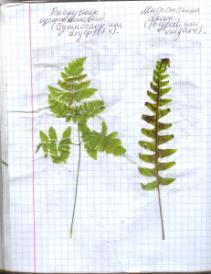 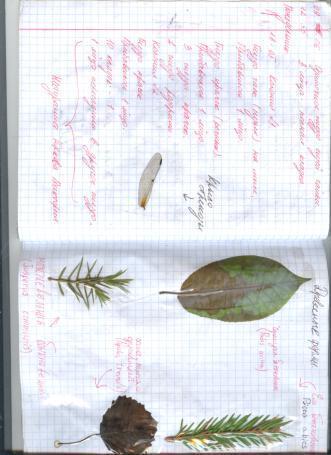 6. Наблюдение жизни птичьей колонии. Репродуктивное поведение птиц.Фото 13. Изучение колонии №1 -  Речные Крачки                                          Фото 14: Птенцы Серебристой чайки с колонии №3
Фото 15: Гнездо Красноголового нырка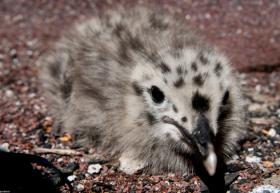 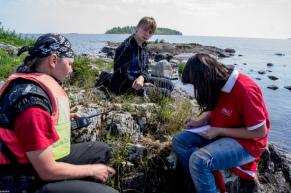                                                  Фото 16: Перевозка птенцов Большим Крохалем
7. Знакомство молодого поколения с автором исполнителем  Григорьевым И.М. и с классикой авторской песни.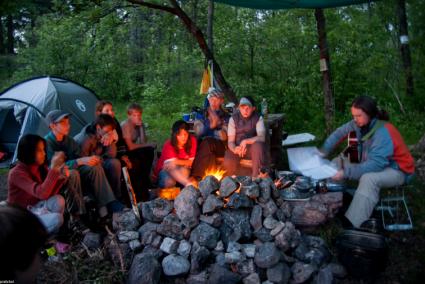 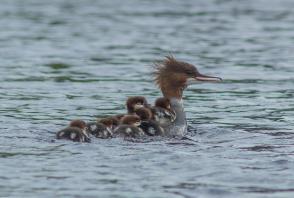 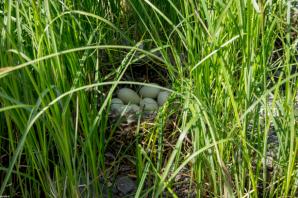 Фото 17: Вечерний костер8. Организация и проведение соревнований на личное первенствоФото 18 Изобретение - гамак                         Фото 19 Победитель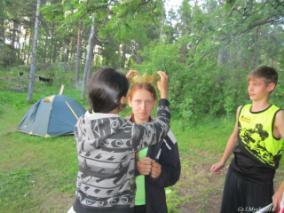 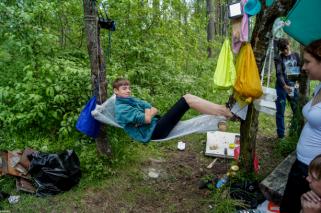 9. Обучение пользованию навигационной системой GPS    ( garmin oregon 450) в игровом режиме - поиск клада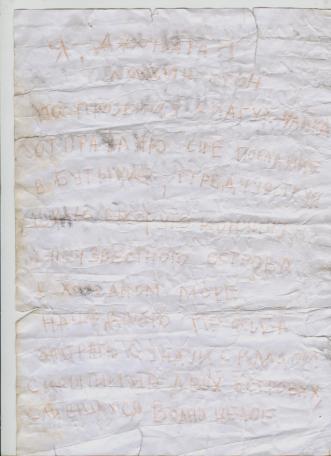 Фото 20: рукопись прибитая к нашему берегу волнами Ладоги10. Творчество участников:Фото 21: Рисунок акварелью Кензиной Олиславы - Тур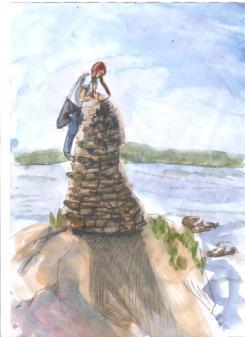            Фото 22:  Тур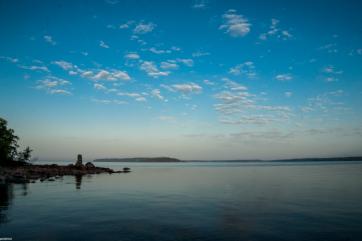 Фото 23:  Старт                                            Фото 24: Мониторинг колоний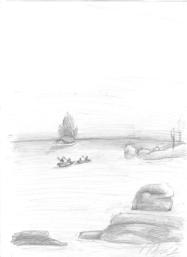 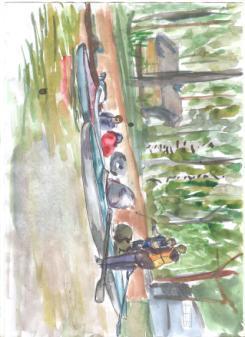 